平成３０年度　宿泊研修PSW実践報告会　演題申込用紙ＮＰＯ法人　我がまちの縁側 野島宛電話：0566-63-6803　ファックス：0566-63-6840メール：npo-wagamachi@katch.ne.jp（この用紙のみ送信してください。表紙は不要です。）所定の内容を記入の上、ＦＡＸにて送信してください。［演題申込締切日］２０１８年１０月１０日（水）なお、この用紙は愛知県精神保健福祉士協会ホームページでダウンロードできます。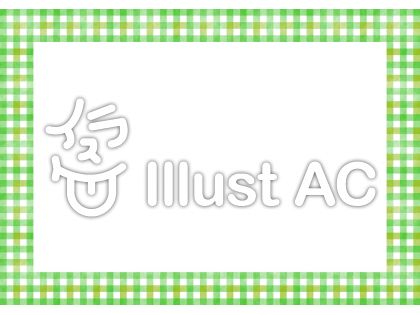 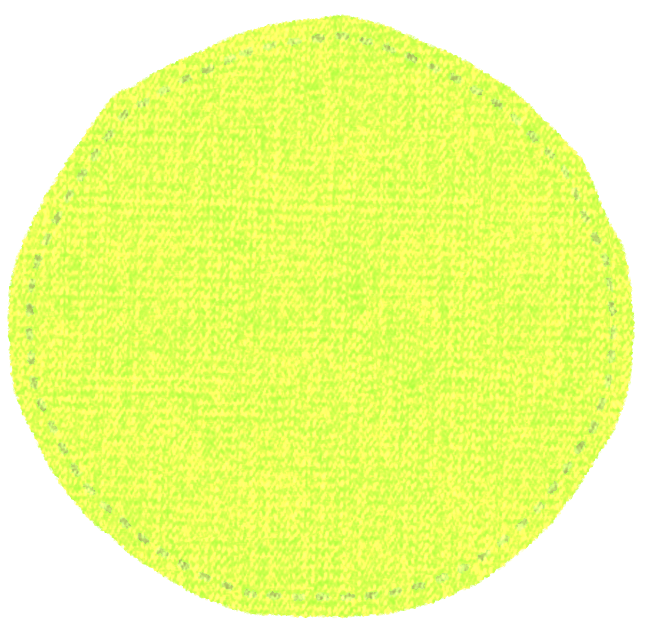 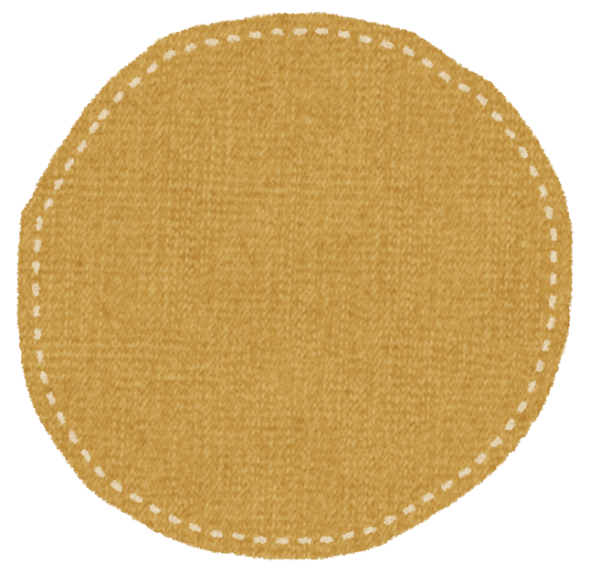 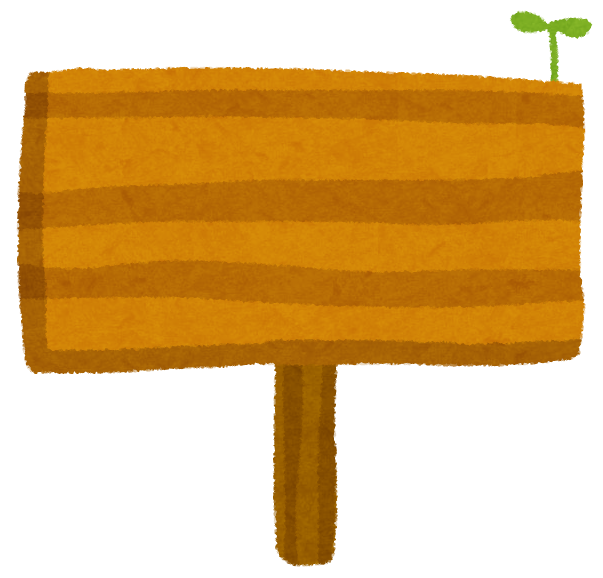 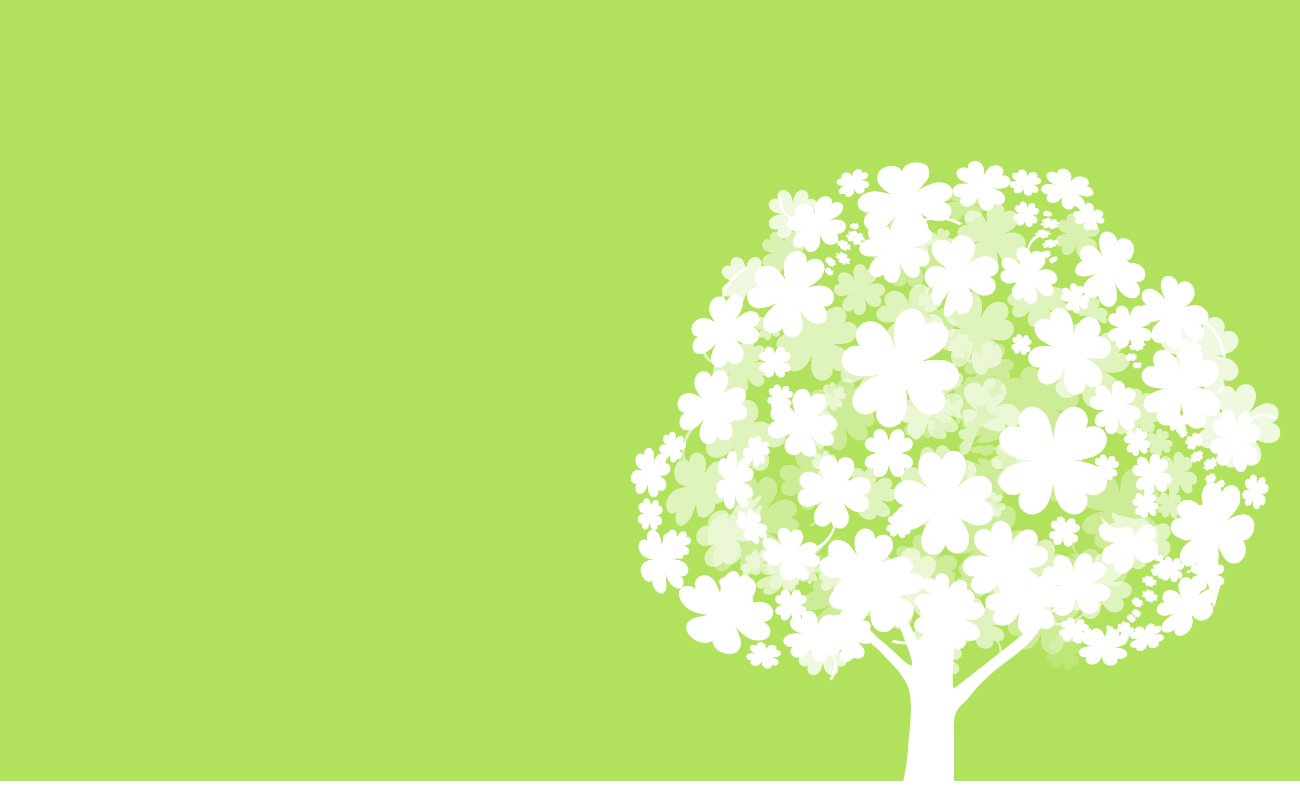 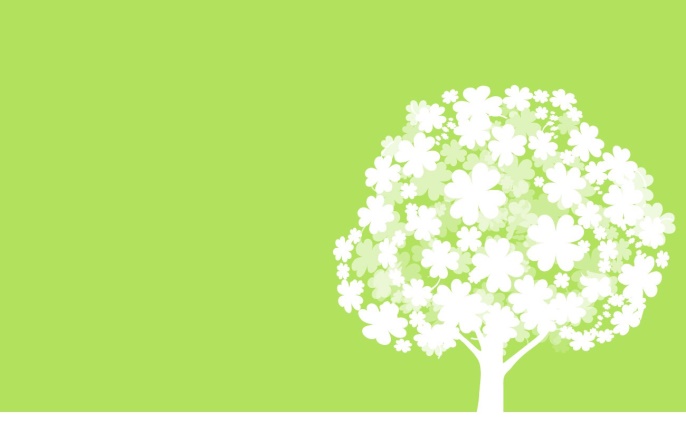 ふりがな実務経験年数　　　　　　　　　　　年　　　　　　　　　　　　　　　　　　　　　　　　　　　　　　　　　　　氏名（発表者）実務経験年数　　　　　　　　　　　年　　　　　　　　　　　　　　　　　　　　　　　　　　　　　　　　　　　所属機関※変更があった場合は事務局まで必ずご連絡ください【名　称】【名　称】所属機関※変更があった場合は事務局まで必ずご連絡ください【種　別】該当区分に☑を付け、詳細をお書き入れください□医療機関（単科・総合・クリニック）　□生活支援施設（　　　　　　　　　　　　　）□行政機関（　　　　　　　　　　　）　□教育研究機関（　　　　　　　　　　　　　）□その他（　　　　　　　　　　　　）　□所属機関なし　　　　　　　　　　　　　　【種　別】該当区分に☑を付け、詳細をお書き入れください□医療機関（単科・総合・クリニック）　□生活支援施設（　　　　　　　　　　　　　）□行政機関（　　　　　　　　　　　）　□教育研究機関（　　　　　　　　　　　　　）□その他（　　　　　　　　　　　　）　□所属機関なし　　　　　　　　　　　　　　所属機関※変更があった場合は事務局まで必ずご連絡ください【所在地】　〒【所在地】　〒所属機関※変更があった場合は事務局まで必ずご連絡ください　TEL：　　　　　　　　　　　　　　　　　　FAX：【日中連絡が取れる電話番号およびメールアドレス】※必ずご記入ください　TEL：　　　　　　　　　　　　　Ｅメール：　TEL：　　　　　　　　　　　　　　　　　　FAX：【日中連絡が取れる電話番号およびメールアドレス】※必ずご記入ください　TEL：　　　　　　　　　　　　　Ｅメール：書類郵送先〒（上記と同じ場合は記入不要）〒（上記と同じ場合は記入不要）演題名＊例）当事者・家族・地域を結びつけた支援＊例）当事者・家族・地域を結びつけた支援サブテーマ内容200字程度に要約してください＊例）～精神障害者が地域で暮らし続けるための支援をめざして～＊例）～精神障害者が地域で暮らし続けるための支援をめざして～サブテーマ内容200字程度に要約してくださいサブテーマ内容200字程度に要約してくださいサブテーマ内容200字程度に要約してくださいサブテーマ内容200字程度に要約してくださいサブテーマ内容200字程度に要約してください